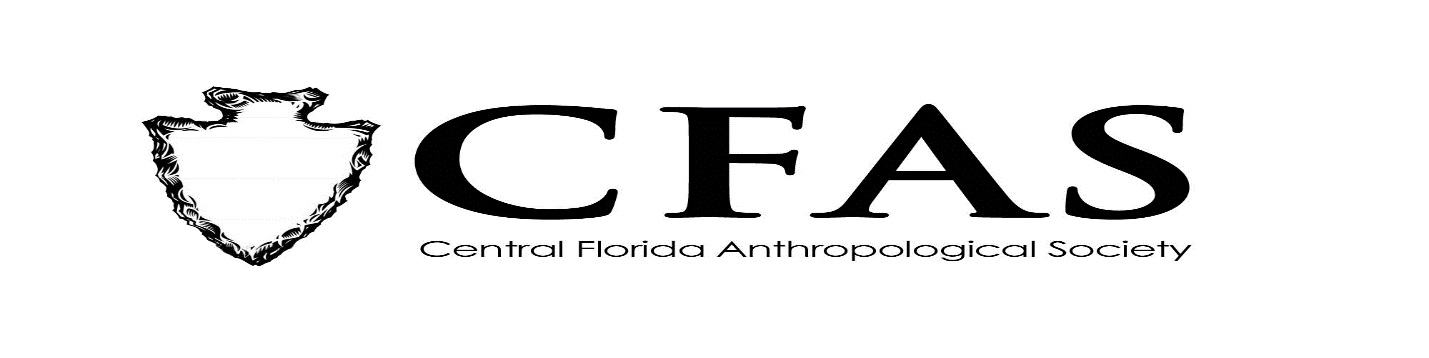 AgendaGeneral MeetingDecember 21, 2020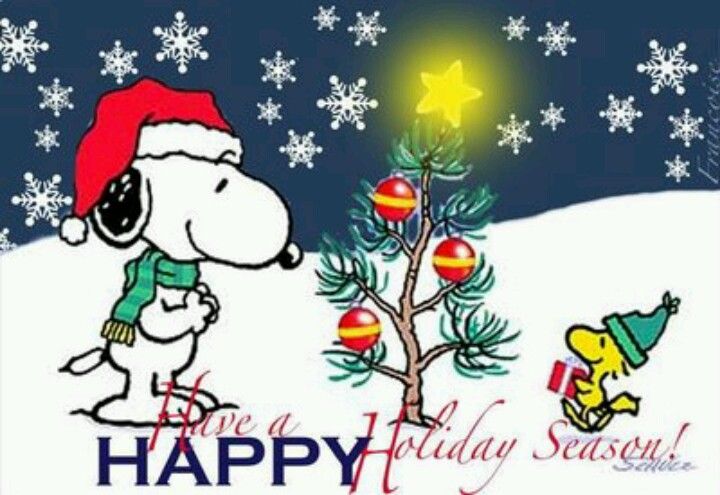 WelcomeMeeting Convenes via ZoomOfficer Reports:President (Deborah L. Bauer)Vice President  (Edward González-Tennant)Secretary (Susan Harrington)Media Relations Liaison (Richard J. Ott)Old BusinessNew Business2020-2021 Guest Lecture Series Speaker:  Dr. Mary Furlong Minkoff, Presentation Title: "LEARN Expeditions: How the Public Contributes to the Archaeology of James Madison's Montpelier"General Announcements:-January 2021 Guest Speaker – NONE (regularly scheduled break for the Winter 2021 break in honor of the Dr. Martin Luther King, Jr. Day holiday)